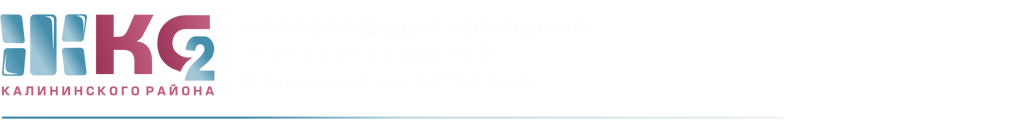 ОТЧЕТо доначислениях ИПУ по актам с 17.02.2020 - 21.02.2020г.ПериодКоличествоПерерасчет (руб.)с  17.02.20   по 21.02.20передано для проверки1проверено1доначислено